Российская Федерация   ОБЩЕСТВО С ОГРАНИЧЕННОЙ ОТВЕТСТВЕННОСТЬЮ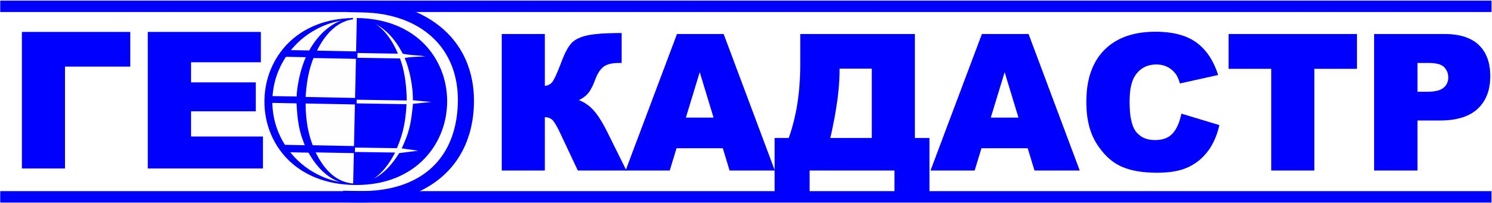 352570, Россия, Краснодарский край, пгт. Мостовской,  ул. Горького, 137А   телефон/факс +7(861) 240-05-32,   e-mail: geokadastr23@gmail.com,   www.geokadastr23.ruМуниципальный контракт: № 0318300009620000251 от 02.11.2020 г.Заказчик: Администрация Стародеревянковского сельского поселения Каневского районаГЕНЕРАЛЬНЫЙ ПЛАНстародеревянковского сельского поселенияканевского районаКраснодарского краяТОМ I. Утверждаемая частьЧасть 1 Положения о территориальном планировании(в ред. от 26.03.2021 г.)пгт. Мостовской, 2021 г.Российская Федерация   ОБЩЕСТВО С ОГРАНИЧЕННОЙ ОТВЕТСТВЕННОСТЬЮ352570, Россия, Краснодарский край, пгт.Мостовской,  ул. Горького, 137А   телефон/факс +7(861) 240-05-32,        e-mail: geokadastr23@gmail.com       www.geokadastr23.ruМуниципальный контракт: № 0318300009620000251 от 02.11.2020 г.Заказчик: Администрация Стародеревянковского сельского поселения Каневского районаВНЕСЕНИЕ ИЗМЕНЕНИЙ В ГЕНЕРАЛЬНЫЙ ПЛАНСТАРОДЕРЕВЯНКОВСКОГОсельского поселения Каневского района Краснодарского краяТОМ I. Утверждаемая частьЧасть 1 Положения о территориальном планировании(в ред. от 22.04.2015 г., от 26.11.2015 г., от 17.12.2018 г., от 26.03.2021 г.)пгт. Мостовской, 2021 г.СОСТАВ ПРОЕКТА:ПЕРЕЧЕНЬ ГРАФИЧЕСКИХ МАТЕРИАЛОВРаздел 1. Сведения о видах, назначении и наименовании планируемых для размещения объектов местного значения сельского поселения, их местоположение, а также характеристики зон с особыми условиями использования территорий в случае, если установление таких зон требуется в связи с размещением данных объектов Объекты социально-бытового и культурного обслуживанияОбъекты инженерной инфраструктурыРаздел 2. Параметры функциональных зон, а также сведения о планируемых для размещения в них объектах федерального значения, объектах регионального значения, объектах местного значения. 2.1. Жилые зоныПлощадь на расчетный срок: 1121,88 гаМаксимальная этажность застройки: 4 этажа2.1.1. Зона застройки индивидуальными жилыми домамиПлощадь на расчетный срок: 1070,0 гаМаксимальная этажность застройки: 3 этажаОбъекты местного значенияОбъекты регионального значенияОбъекты федерального значения2.1.2. Зона застройки малоэтажными жилыми домамиПлощадь на расчетный срок: 51,88 гаМаксимальная этажность застройки: 4 этажаОбъекты местного значенияОбъекты регионального значенияОбъекты федерального значения2.2. Общественно-деловые зоныПлощадь на расчетный срок: 58,07 гаМаксимальная этажность застройки: 4 этажа2.2.1. Многофункциональная общественно-деловая зонаПлощадь на расчетный срок: 22,64 гаМаксимальная этажность застройки: 4 этажаОбъекты местного значенияОбъекты регионального значенияОбъекты федерального значения2.2.2. Зона специализированной общественной застройки.Площадь на расчетный срок: 35,43 гаМаксимальная этажность застройки: 5 этажейОбъекты местного значенияОбъекты регионального значенияОбъекты федерального значения2.3. Производственные зоны, зоны инженерной и транспортной инфраструктурПлощадь на расчетный срок: 1321,47 гаМаксимальная этажность застройки: 5 этажей2.3.1. Производственная зонаПлощадь на расчетный срок: 319,9 гаМаксимальная этажность застройки: 5 этажейОбъекты местного значенияОбъекты регионального значенияОбъекты федерального значения2.3.2. Зона инженерной инфраструктурыПлощадь на расчетный срок: 154,37 гаМаксимальная этажность застройки: 2 этажаОбъекты местного значенияОбъекты регионального значенияОбъекты федерального значения2.3.3. Зона транспортной инфраструктурыПлощадь на расчетный срок: 847,2 гаМаксимальная этажность застройки: 2 этажаОбъекты местного значенияОбъекты регионального значения
Объекты федерального значения2.4. Зона сельскохозяйственного назначенияПлощадь на расчетный срок: 779,86 гаМаксимальная этажность застройки: 3 этажа2.4.1. Зона сельскохозяйственных угодийПлощадь на расчетный срок: 243,35 га2.4.2. Зона садоводческих, огороднических или дачных некоммерческих объединений гражданПлощадь на расчетный срок: 75,33 гаМаксимальная этажность застройки: 3 этажаОбъекты местного значенияОбъекты регионального значенияОбъекты федерального значения2.4.3. Производственная зона сельскохозяйственных предприятийПлощадь на расчетный срок: 462,18 гаМаксимальная этажность застройки: 2 этажаОбъекты местного значенияОбъекты регионального значенияОбъекты федерального значения2.5. Зона рекреационного назначения2.5.1. Зона озелененных территорий общего пользования (лесопарки, парки, сады, скверы, бульвары, городские леса)Площадь на расчетный срок: 236,11 гаОбъекты местного значения2.5.2. Зона отдыхаПлощадь на расчетный срок: 12,55 гаМаксимальная этажность застройки: 3 этажаОбъекты местного значенияОбъекты регионального значенияОбъекты федерального значения2.6. Зона специального назначения2.6.1. Зона кладбищПлощадь на расчетный срок: 21,35 гаОбъекты местного значенияОбъекты регионального значенияОбъекты федерального значения2.6.2. Зона озелененных территорий специального назначенияПлощадь на расчетный срок: 1198,6 гаДиректорА.Н. КуликовТом I.    Утверждаемая часть проекта.Том I.    Утверждаемая часть проекта.Часть 1Положения о территориальном планировании Часть 2Графические материалы (карты) генерального плана Том II.    Материалы по обоснованию проекта генерального плана.Том II.    Материалы по обоснованию проекта генерального плана.Часть 1Пояснительная записка (описание обоснований проекта генерального плана)Часть 2Графические материалы (карты) по обоснованию проекта генерального планаТом III. Приложение.Сведения о границах населенных пунктов. Графическое описание местоположения границ населенных пунктов, перечень координат характерных точек границ.Том I. Утверждаемая часть проектаЧасть 2. Графические материалы (карты) генерального плана.Том I. Утверждаемая часть проектаЧасть 2. Графические материалы (карты) генерального плана.Том I. Утверждаемая часть проектаЧасть 2. Графические материалы (карты) генерального плана.Том I. Утверждаемая часть проектаЧасть 2. Графические материалы (карты) генерального плана.Том I. Утверждаемая часть проектаЧасть 2. Графические материалы (карты) генерального плана.1.Карта планируемого размещения объектов местного значенияДСП1:25 000ГП - 12.Карта функционального зонирования территории.ДСП1:25 000ГП - 23.Карта границ населенных пунктов, земель различных категорийДСП1:25 000ГП - 3Том II.    Материалы по обоснованию проекта генерального планаЧасть 2. Графические материалы (карты) по обоснованию проектаТом II.    Материалы по обоснованию проекта генерального планаЧасть 2. Графические материалы (карты) по обоснованию проектаТом II.    Материалы по обоснованию проекта генерального планаЧасть 2. Графические материалы (карты) по обоснованию проектаТом II.    Материалы по обоснованию проекта генерального планаЧасть 2. Графические материалы (карты) по обоснованию проектаТом II.    Материалы по обоснованию проекта генерального планаЧасть 2. Графические материалы (карты) по обоснованию проекта4.Карта границ зон с особыми условиями использования территорииДСП1:25 000ГП – 45.Карта современного использования территорииДСП1:25 000ГП – 56.Карта инженерной инфраструктурыДСП1:25 000ГП – 67.Карта границ территорий, подверженных возникновению чрезвычайных ситуаций природного и техногенного характера.ДСП1:25 000ГП – 78.Карта современного использования территории фрагмента поселения – ст. СтародеревянковскаяДСП1:10 000 ГП - 89.Карта планируемого размещения объектов местного значения фрагмента поселения – ст. СтародеревянковскаяДСП1:10 000ГП - 910.Карта функционального зонирования территории фрагмента поселения  -   ст. СтародеревянковскаяДСП1:10 000ГП - 1011.Карта планируемого размещения объектов местного значения фрагмента поселения – х. Борец Труда, х. Сладкий Лиман, х. Трудовая Армения, х. ЧеркасскийДСП1:10 000ГП - 1112.Карта планируемого размещения объектов местного значения фрагмента поселения – х. Ударный, х. МигутыДСП1:10 000ГП - 1213.Карта планируемого размещения объектов местного значения фрагмента поселения – х. Шевченко, х. Украинка, х. Большие ЧелбасыДСП1:10 000ГП - 13№ планируемого объектаНаименование объектаКраткая характеристикаМестоположениеСтатус объектаВид функциональной зоныЗоны с особыми условиями использования территорий1. Объекты в области образования и науки1. Объекты в области образования и науки1. Объекты в области образования и науки1. Объекты в области образования и науки1. Объекты в области образования и науки1. Объекты в области образования и науки Дошкольная образовательная организация Дошкольная образовательная организация Дошкольная образовательная организация Дошкольная образовательная организация Дошкольная образовательная организация Дошкольная образовательная организация1.1Дошкольная образовательная организациявместимость 15 местх.Трудовая АрменияПроект.зона специализированной общественной застройки-1.2Дошкольная образовательная организация с начальной школойвместимость 10 местх Черкасский, ул Береговая, уч 1/1Проект.зона специализированной общественной застройки-1.3Дошкольная образовательная организациявместимость 140 местст-ца Стародеревянковская, ул. Мира, 73Проект.зона специализированной общественной застройки-1.4Дошкольная образовательная организациявместимость 170 местст-ца СтародеревянковскаяПроект.зона специализированной общественной застройки-1.5Дошкольная образовательная организациявместимость 170 местст-ца СтародеревянковскаяПроект.зона специализированной общественной застройки-1.6Дошкольная образовательная организациявместимость 48 местх. МигутыПроект.зона специализированной общественной застройки-2.Объекты в области физической культуры и массового спорта				2.Объекты в области физической культуры и массового спорта				2.Объекты в области физической культуры и массового спорта				2.Объекты в области физической культуры и массового спорта				2.Объекты в области физической культуры и массового спорта				2.Объекты в области физической культуры и массового спорта				2.1СтадионПлощадь 2.5 гах. Сладкий ЛиманПроект.зона специализированной общественной застройки-3. Объекты отдыха и туризма3. Объекты отдыха и туризма3. Объекты отдыха и туризма3. Объекты отдыха и туризма3. Объекты отдыха и туризма3. Объекты отдыха и туризма3.1Гостиницана 10 номеров ст-ца Стародеревянковская, ул Кубанская, уч. 2 ГПроект.зона транспортной инфраструктуры-3.2Гостиницана 10 номеровст-ца СтародеревянковскаяПроект.зона транспортной инфраструктуры-3.3Специализированные коллективные средства размещенияБаза отдыхах. МигутыПроект.зона отдыха-3.4Специализированные коллективные средства размещенияБаза отдыхах. УдарныйПроект.зона отдыха-3.5Специализированные коллективные средства размещенияБаза отдыхах. Большие ЧелбасыПроект.зона отдыха-4. Прочие объекты обслуживания4. Прочие объекты обслуживания4. Прочие объекты обслуживания4. Прочие объекты обслуживания4. Прочие объекты обслуживания4. Прочие объекты обслуживания4.1Объекты торговли, общественного питанияМагазин, кафех. МигутыПроект.многофункциональная общественно-деловая зона-4.2Объекты торговли, общественного питанияМагазин, кафех. Сладкий ЛиманПроект.многофункциональная общественно-деловая зона-4.3Объекты торговли, общественного питанияМагазин, кафех Трудовая Армения, ул Полевая, уч 18/1Проект.многофункциональная общественно-деловая зона-4.4Объекты торговли, общественного питанияМагазин, кафех Трудовая АрменияПроект.зона транспортной инфраструктуры-4.5Объекты торговли, общественного питанияМагазинх Черкасский, ул Береговая, уч 1/1Проект.зона транспортной инфраструктуры-4.6Объекты торговли, общественного питанияМагазин, кафе, столоваяст-ца Стародеревянковская, ул Ленинградская, д 1 БПроект.зона транспортной инфраструктуры-4.7Объекты торговли, общественного питанияМагазин, кафест-ца СтародеревянковскаяПроект.многофункциональная общественно-деловая зона-4.8Объекты торговли, общественного питанияМагазин, рынок, кафе, столоваяст-ца СтародеревянковскаяПроект.многофункциональная общественно-деловая зона-4.9Объекты торговли, общественного питанияМагазин, рынок, кафе, столоваяст-ца СтародеревянковскаяПроект.многофункциональная общественно-деловая зона-4.10Объекты торговли, общественного питанияМагазин, рынок, кафе, столоваяст-ца СтародеревянковскаяПроект.многофункциональная общественно-деловая зона-4.11Объекты торговли, общественного питанияМагазинх.Украинка, ул. Тихая, 31Проект.многофункциональная общественно-деловая зона-4.12Объекты торговли, общественного питанияМагазин, кафех. Большие ЧелбасыПроект.многофункциональная общественно-деловая зона-4.13Объекты торговли, общественного питанияМагазин, кафех. Большие ЧелбасыПроект.многофункциональная общественно-деловая зона-4.14Объекты торговли, общественного питанияМагазинх. Сладкий Лиман5.Объекты здравоохранения5.Объекты здравоохранения5.Объекты здравоохранения5.Объекты здравоохранения5.Объекты здравоохранения5.Объекты здравоохранения5.1Амбулатория-х. МигутыПроект.многофункциональная общественно-деловая зона-5.2Амбулатория190 посещений в сменуст-ца СтародеревянковскаяПроект.зона специализированной общественной застройки-5.3Фельдшерско-акушерский3 посещения в сменух. ЧеркасскийПроект.зона застройки индивидуальными жилыми домами-6. Объекты транспортной инфраструктуры6. Объекты транспортной инфраструктуры6. Объекты транспортной инфраструктуры6. Объекты транспортной инфраструктуры6. Объекты транспортной инфраструктуры6. Объекты транспортной инфраструктуры6.1Главная улицапротяженность 2.07 км.х. Борец ТрудаПроект.зона транспортной инфраструктуры-6.2Главная улицапротяженность 0.29 км.х. Борец ТрудаПроект.зона транспортной инфраструктуры6.3Главная улицапротяженность 0.28 км.х. Борец ТрудаПроект.зона транспортной инфраструктуры6.4Главная улицапротяженность 0.93 км.ст-ца СтародеревянковскаяПроект.зона транспортной инфраструктуры-6.5Главная улицапротяженность 1.32 км.х. Трудовая АрменияПроект.зона транспортной инфраструктуры-7.Объекты обслуживания и хранения автомобильного транспорта							7.Объекты обслуживания и хранения автомобильного транспорта							7.Объекты обслуживания и хранения автомобильного транспорта							7.Объекты обслуживания и хранения автомобильного транспорта							7.Объекты обслуживания и хранения автомобильного транспорта							7.Объекты обслуживания и хранения автомобильного транспорта							7.1Иные объекты придорожного сервисаОбъекты дорожного сервисаст-ца СтародеревянковскаяПроект.зона транспортной инфраструктуры-7.2Иные объекты придорожного сервисаОбъекты дорожного сервисаст-ца СтародеревянковскаяПроект.зона транспортной инфраструктуры-7.3Иные объекты придорожного сервисаОбъекты дорожного сервисаст-ца СтародеревянковскаяПроект.зона транспортной инфраструктуры-7.4Станция автозаправочная-ст-ца СтародеревянковскаяПроект.зона транспортной инфраструктуры-8. Объекты специального назначения				8. Объекты специального назначения				8. Объекты специального назначения				8. Объекты специального назначения				8. Объекты специального назначения				8. Объекты специального назначения				8. Объекты специального назначения				8.1Кладбищеплощадь 1.0 гах. УдарныйПроект.зона озелененных территорий специального назначенияСанитарно-защитная зона  – 50 м.8.2Кладбищеплощадь 10.0 гаст-ца Стародеревянковская, ул Комсомольская, д 33Проект.зона озелененных территорий специального назначенияСанитарно-защитная зона  – 100 м.8.3Кладбищеплощадь 1.6 гах. Большие ЧелбасыПроект.зона озелененных территорий специального назначенияСанитарно-защитная зона  – 50 м.9.Общественные пространства9.Общественные пространства9.Общественные пространства9.Общественные пространства9.Общественные пространства9.Общественные пространства9.Общественные пространства9.1Парк культуры и отдыха2.8 гах Трудовая Армения, ул Полевая, уч 18/1Проект.Зона озелененных территорий общего пользования (лесопарки, парки, сады, скверы, бульвары, городские леса)-9.2Парк культуры и отдыха1.4 гах. Сладкий ЛиманПроект.Зона озелененных территорий общего пользования (лесопарки, парки, сады, скверы, бульвары, городские леса)-10. Предприятия добывающей и обрабатывающей промышленности				10. Предприятия добывающей и обрабатывающей промышленности				10. Предприятия добывающей и обрабатывающей промышленности				10. Предприятия добывающей и обрабатывающей промышленности				10. Предприятия добывающей и обрабатывающей промышленности				10. Предприятия добывающей и обрабатывающей промышленности				10. Предприятия добывающей и обрабатывающей промышленности				10.1Предприятие добывающей промышленности (кроме углеводородной промышленности)Предприятие по добычи Челбасского месторождения суглинковСтародеревянковское сельское поселениеПроект.Производственная зонаСанитарно-защитная зона  – 100 м.11. Объекты единой государственной системы предупреждения и ликвидации чрезвычайных ситуаций	11. Объекты единой государственной системы предупреждения и ликвидации чрезвычайных ситуаций	11. Объекты единой государственной системы предупреждения и ликвидации чрезвычайных ситуаций	11. Объекты единой государственной системы предупреждения и ликвидации чрезвычайных ситуаций	11. Объекты единой государственной системы предупреждения и ликвидации чрезвычайных ситуаций	11. Объекты единой государственной системы предупреждения и ликвидации чрезвычайных ситуаций	11. Объекты единой государственной системы предупреждения и ликвидации чрезвычайных ситуаций	11.1Объект обеспечения пожарной безопасностина 4 поста ст. СтародеревянковскаяПроект.Производственная зонаСанитарно-защитная зона  – 50 м.№ планируемого объектаНаименование объектаКраткая характеристикаМестоположениеСтатус объектаВид функциональной зоныЗоны с особыми условиями использования территорий12. Объекты связи12. Объекты связи12. Объекты связи12. Объекты связи12. Объекты связи12.1Базовая станция-х. Черкасский, ул. БереговаяПроект.зона застройки индивидуальными жилыми домами-12.2Базовая станция-х. Большие Челбасы, ул. ПолтавскаяПроект.зона застройки индивидуальными жилыми домами-12.3Базовая станция-х. Мигуты, ул. ДлиннаяПроект.зона застройки индивидуальными жилыми домами-12.4Базовая станция-х. Ударный, ул. АлтайскаяПроект.зона застройки индивидуальными жилыми домами-12.5Базовая станция-х. Сладкий Лиман, ул. ШирокаяПроект.зона застройки малоэтажными жилыми домами-12.6Базовая станция-х. Борец ТрудаПроект.зона застройки индивидуальными жилыми домами-12.7Базовая станция-ст. Стародеревянковская, ул. КраснаяПроект.многофункциональная общественно-деловая зона-13. Объекты местного значения в области теплоснабжения				13. Объекты местного значения в области теплоснабжения				13. Объекты местного значения в области теплоснабжения				13. Объекты местного значения в области теплоснабжения				13. Объекты местного значения в области теплоснабжения				13.1Источник тепловой энергии-ст. СтародеревянковскаяПроект.зона специализированной общественной застройки-13.2Источник тепловой энергии-ст. СтародеревянковскаяПроект.многофункциональная общественно-деловая зона-13.3Источник тепловой энергии-ст. СтародеревянковскаяПроект.многофункциональная общественно-деловая зона-13.4Источник тепловой энергии-х. Трудовая АрменияПроект.зона застройки индивидуальными жилыми домами-13.5Источник тепловой энергии-х. ЧеркасскийПроект.зона застройки индивидуальными жилыми домами-13.6Источник тепловой энергии-х. Сладкий ЛиманПроект.зона специализированной общественной застройки-14.Объекты местного значения в области газоснабжения				14.Объекты местного значения в области газоснабжения				14.Объекты местного значения в области газоснабжения				14.Объекты местного значения в области газоснабжения				14.Объекты местного значения в области газоснабжения				14.1Пункт редуцирования газа (ПРГ)-х. УдарныйПроект.зона застройки индивидуальными жилыми домамиОхранная зона – 10 м.14.2Пункт редуцирования газа (ПРГ)-х. Борец ТрудаПроект.зона озелененных территорий общего пользования (лесопарки, парки, сады, скверы, бульвары, городские леса)Охранная зона – 10 м.14.3Пункт редуцирования газа (ПРГ)-х. Трудовая АрменияПроект.зона застройки индивидуальными жилыми домамиОхранная зона – 10 м.14.4Пункт редуцирования газа (ПРГ)-х. ЧеркасскийПроект.зона застройки индивидуальными жилыми домамиОхранная зона – 10 м.14.5Пункт редуцирования газа (ПРГ)-ст. СтародеревянковскаяПроект.земли сельскохозяйственного назначенияОхранная зона – 10 м.14.6Пункт редуцирования газа (ПРГ)-ст. СтародеревянковскаяПроект.зона озелененных территорий специального назначенияОхранная зона – 10 м.14.7Пункт редуцирования газа (ПРГ)-ст. СтародеревянковскаяПроект.Зона озелененных территорий общего пользования (лесопарки, парки, сады, скверы, бульвары, городские леса)Охранная зона – 10 м.14.8Газопровод распределительный высокого давленияпротяженность 4.5 кмподводящий газопровод к х. Борец ТрудаПроект.Охранная зона – 2 м.14.9Газопровод распределительный высокого давленияпротяженность 0.82 кмподводящий газопровод к х. Трудовая АрменияПроект.Охранная зона – 2 м.14.10Газопровод распределительный высокого давленияпротяженность 3.31 кмподводящий газопровод к х. ЧеркасскийПроект.Охранная зона – 2 м.14.11Газопровод распределительный высокого давленияпротяженность 0.76 кмподводящий газопровод к планируемому ПРГ ст. СтародеревянковскаяПроект.Охранная зона – 2 м.14.12Газопровод распределительный высокого давленияпротяженность 4.27 км ст. СтародеревянковскаяПроект.Охранная зона – 2 м.14.13Газопровод распределительный высокого давленияпротяженность 12.64 км газопровод - ПРГ ст. Стародеревянковская - ПРГ х. Ударный- граница Стародеревянковского поселения Проект.Охранная зона – 2 м.15.Объекты местного значения в области водоотведения				15.Объекты местного значения в области водоотведения				15.Объекты местного значения в области водоотведения				15.Объекты местного значения в области водоотведения				15.Объекты местного значения в области водоотведения				15.1Очистные сооружения (КОС)производительность 50м³/сутх. Борец ТрудаПроект.зона инженерной инфраструктурыСанитарно-защитная зона  – 100 м.15.2Очистные сооружения (КОС)производительность 160м³/сутх. Сладкий ЛиманПроект.зона инженерной инфраструктурыСанитарно-защитная зона  – 100 м.15.3Очистные сооружения (КОС)производительность 50м³/сутх. ШевченкоПроект.зона инженерной инфраструктурыСанитарно-защитная зона  – 100 м.15.4Очистные сооружения (КОС)производительность 80м³/сутх. Большие ЧелбасыПроект.зона инженерной инфраструктурыСанитарно-защитная зона  – 100 м.15.5Очистные сооружения (КОС)производительность 50м³/сутх. УкраинкаПроект.зона инженерной инфраструктурыСанитарно-защитная зона  – 100 м.15.6Очистные сооружения (КОС)производительность 120м³/сутх. МигутыПроект.зона инженерной инфраструктурыСанитарно-защитная зона  – 100 м.15.7Очистные сооружения (КОС)производительность 100м³/сутх. УдарныйПроект.зона инженерной инфраструктурыСанитарно-защитная зона  – 100 м.15.8Очистные сооружения (КОС)производительность 50м³/сутх. ЧеркасскийПроект.зона инженерной инфраструктурыСанитарно-защитная зона  – 100 м.15.9Очистные сооружения (КОС)производительность 4000м³/сутст-ца Стародеревянковская, ул. КомсомольскаяПроект.зона инженерной инфраструктурыСанитарно-защитная зона  – 150 м.№ п/пНаименование объектаКраткая характеристикаМестоположениеЗначениеСтатусКоличество1.2.3.4.5.6.7.1.Базовая станция-х. Черкасский, ул. Береговаяместногопроект.12.Базовая станция-х. Большие Челбасы, ул. Полтавскаяместногопроект.13.Базовая станция-х. Мигуты, ул. Длиннаяместногопроект.14.Базовая станция-х. Ударный, ул. Алтайскаяместногопроект.15.Базовая станция-х. Борец Трудаместногопроект.16.Базовая станция-ст. Стародеревянковская, ул. Краснаяместногопроект.17.Базовая станция-х. Трудовая Армения, ул. Полеваяместногопроект.18.Фельдшерско-акушерский3 посещения в сменух. Черкасскийместногопроект.19.Пункт редуцирования газа (ПРГ)-х. Ударныйместногопроект.110.Пункт редуцирования газа (ПРГ)-х. Трудовая Арменияместногопроект.111.Пункт редуцирования газа (ПРГ)-х. Черкасскийместногопроект.1№ п/пНаименование объектаКраткая характеристикаМестоположениеЗначениеСтатусКоличество1.2.3.4.5.6.7.-------№ п/пНаименование объектаКраткая характеристикаМестоположениеЗначениеСтатусКоличество1.2.3.4.5.6.7.-------№ п/пНаименование объектаКраткая характеристикаМестоположениеЗначениеСтатусКоличество1.2.3.4.5.6.7.1.Базовая станция-х. Сладкий Лиман, ул. Широкаяместногопроект.1№ п/пНаименование объектаКраткая характеристикаМестоположениеЗначениеСтатусКоличество1.2.3.4.5.6.7.-------№ п/пНаименование объектаКраткая характеристикаМестоположениеЗначениеСтатусКоличество1.2.3.4.5.6.7.-------№ п/пНаименование объектаКраткая характеристикаМестоположениеЗначениеСтатусКоличество1.2.3.4.5.6.7.1.АдминистрацияСтародеревянковского сельского поселения-ст. Стародеревянковская, ул. Красная, 132местногосущ.12.МБУК«СДК ст. Стародеревянковская»260 местст. Стародеревянковскаяул. Коммунаров, 30местногосущ.13.Филиал МБУК «СДК ст. Стародеревянковская»  №1 «Олимп»90 местст. Стародеревянковскаяул. Кирова, 24Аместногосущ.44.Филиал МБУК«СДК ст. Стародеревянковская»  № 2, х. Сладкий Лиман110 местх. Сладкий Лиманул.Широкая, 118местногосущ.15.Филиал МБУК«СДК ст. Стародеревянковская»  № 3  х. Большие Челбасы120 местх. Большие Челбасыул. Полтавская, 63местногосущ.16.Филиал МБУК «СДК ст. Стародеревянковская»  № 4 х. Мигуты160 местх. Мигутыул. Охотничья, 17местногосущ.17.Филиал МБУК«СДК ст. Стародеревянковская»  № 5 х. Ударный104 местх.Ударныйул. Алтайская,10«А»местногосущ.18.Отделение почтовой связи-ст. Стародеревянковская, ул. Красная, 130местногосущ.19.Отделение почтовой связипос.Сахарный завод-ст. Стародеревянковская, ул. Свердлова, 22/3местногосущ.110.Отделение почтовой связих.Большие Челбасы-х.БольшиеЧелбасы, ул.Полтавская, 74местногосущ.111.Отделение почтовой связи х. Сладкий Лиман-х. СладкийЛиман, ул.Широкаяместногосущ.112.Краснодарское Отделение Сбербанка России №8619/741-ст. Стародеревянковская,ул. Коммунаров, 32местногосущ.113.Объекты торговли (магазины, рынки, торговые комплексы, киоски)-ст. Стародеревянковскаяместногосущ.8514.Магазин54 м2х. Сладкий Лиман
Широкая, 108местногосущ.115.Магазин69,5 м2х. Мигутыместногосущ.216.Магазин14,4 м2х. Большие Челбасы Полтавскаяместногосущ.117.Магазин24,8 м2х. Ударный
Алтайская 103Аместногосущ.118.Магазин69,0 м2х. Сладкий Лиман 
ул. Широкая, 140местногосущ.119.Объекты общественного питания (рестораны, бары, кафе, закусочные, столовые)366 посадочных местст. Стародеревянковскаяместногосущ.420.Объекты жилищно-коммунального хозяйства (гостиницы, бани, прачечные, химчистки)-ст. Стародеревянковскаяместногосущ.121.Объекты бытового обслуживания (парикмахерские, салоны, ремонтные мастерские, ателье )-ст. Стародеревянковскаяместногосущ.1422.Аптека-ст. Стародеревянковскаяместногосущ.623.Объекты торговли, общественного питания-ст. Стародеревянковскаяместногопроект.524.Объекты торговли, общественного питания-х. Мигутыместногопроект.125.Объекты торговли, общественного питания-х. Сладкий Лиманместногопроект.226.Объекты торговли, общественного питания-х. Трудовая Арменияместногопроект.227.Объекты торговли, общественного питания-х. Черкасскийместногопроект.128.Объекты торговли, общественного питания-х.Украинкаместногопроект.129.Объекты торговли, общественного питания-х. Большие Челбасыместногопроект.230.Базовая станция-ст. Стародеревянковская, ул. Краснаяместногопроект.131.Источник тепловой энергии-ст. Стародеревянковскаяместногопроект.1№ п/пНаименование объектаКраткая характеристикаМестоположениеЗначениеСтатусКоличество1.2.3.4.5.6.-------№ п/пНаименование объектаКраткая характеристикаМестоположениеЗначениеСтатусКоличество1.2.3.4.5.6.11.Краснодарское Отделение Сбербанка России №8619/741-ст. Стародеревянковская,ул. Коммунаров, 32федеральногосущ.1№ п/пНаименование объектаКраткая характеристикаМестоположениеЗначениеСтатусКоличество1.2.3.4.5.6.1.МБДОУ детский сад общеразвивающего вида №9вместимость 155 местст. Стародеревянковская,ул. Ленина, 65местногосущ.12.МБДОУ детский сад № 21вместимость 115 местст.Стародеревянковскаяул.Криничная, 21местногосущ.13.МБДОУ детский сад № 14вместимость 109 мест ст.Стародеревянковскаяул.Свердлова, 24местногосущ.14.МБДОУ детский сад № 39вместимость 10 местх.Ударныйул. Алтайская, 12местногосущ.15.Филиал МБДОУ детский сад № 31вместимость 32 местах. Сладкий Лиман ул. Широкая, 120местногосущ.16.МБДОУ детский сад № 34вместимость 24 местах. Большие Челбасы ул. Полтавская, 76а,местногосущ.17.МБДОУ детский сад общеразвивающего вида №40вместимость 278 местст.Стародеревянковская,ул.Красная, 80 «А»местногосущ.18.МБОУ СОШ №11вместимость 350 местст. Стародеревянковская,ул. Школьная, 49местногосущ.19.МБОУ СОШ №5вместимость 724 местст. Стародеревянковская,ул.Мира, 13местногосущ.110.МБОУ СОШ №15вместимость 284 местст. Стародеревянковская,ул.Кирова, 3местногосущ.111.МБОУ СОШ №20вместимость 79 местх.Сладкий Лиман, ул.Широкая, 115местногосущ.112.МБОУ СОШ №21вместимость 44 местх. Мигуты, ул.Охотничья, 13местногосущ.113.МБОУ СОШ №41вместимость 114 мест х.Большие Челбасы, ул. Полтавская, 76местногосущ.114.МБУ «Стадион«Кубань»-ст. Стародеревянковская,ул. Центральная, 15аместногосущ.115.МБУ Спортивныйкомплекс «Юность»-ст. Стародеревянковская, ул.Красная, 126 «А»местногосущ.116.Спортивный комплекс ООО «Кубань»-ст. Стародеревянковская, ул.Лиманская, 23местногосущ.117.Дошкольная образовательная организациявместимость 15 местх.Трудовая Арменияместногопроект.118.Дошкольная образовательная организация с начальной школойвместимость 10 местх Черкасский, ул Береговая, уч 1/1местногопроект.119.Дошкольная образовательная организациявместимость 140 местст-ца Стародеревянковская, ул. Мира, 73местногопроект.120.Дошкольная образовательная организациявместимость 170 местст-ца Стародеревянковскаяместногопроект.121.Дошкольная образовательная организациявместимость 170 местст-ца Стародеревянковскаяместногопроект.122.Дошкольная образовательная организациявместимость 48 местх. Мигутыместногопроект.123.Стадионплощадь 2.5 гах. Сладкий Лиманместногопроект.124.Амбулатория-х. Мигутыместногопроект.125.Амбулатория190 посещений в сменуст-ца Стародеревянковскаяместногопроект.126.Источник тепловой энергии-х. Сладкий Лиманместногопроект.1№ п/пНаименование объектаКраткая характеристикаМестоположениеЗначениеСтатусКоличество1.2.3.4.5.6.1.Стародеревянковская амбулатория-ст.Стародеревянковская, ул.Коммунаров, 31региональногосущ.12.Наркологическое отделение МБУ «Каневская ЦРБ»-ст.Стародеревянковская, ул.Комсомольская, 35региональногосущ.13.Амбулаториях. Сладкий Лиман-х.Сладкий Лиман ул.Шосейная, 2региональногосущ.14.Фельдшерско-акушерский пунктх. БольшиеЧелбасы-х.Большие Челбасы, ул.Полтавская,61региональногосущ.15.Фельдшерско-акушерский пунктх.Мигуты-х.Мигуты, ул.Длинная, 22региональногосущ.16.Фельдшерско-акушерский пунктх.Ударный-х.Ударный, ул.Алтайская, 16/1региональногосущ.17.Фельдшерско-акушерский пунктх. Борец Труда-х.Борец Труда, ул.Хлеборобная, 48региональногосущ.18.Офис врачаобщей практики-ст. Стародеревянковская ул. Комсомольская ,14 Брегиональногосущ.1№ п/пНаименование объектаКраткая характеристикаМестоположениеЗначениеСтатусКоличество1.2.3.4.5.6.------№ п/пНаименование объектаКраткая характеристикаМестоположениеЗначениеСтатусКоличество1.2.3.4.5.6.1.АО «Каневсксахар»Производство сахараст. Стародеревянковская, ул.Комсомольская, 40местноесущ.12.ООО «Мясоптицекомбинат Каневской»Производство колбасной продукциист. Стародеревянковская, ул. Комсомольская, 31местноесущ.13.ООО фирма «Калория»Производство молочной продукциист. Стародеревянковская, ул. Украинская, 100местноесущ.14.ОАО «Россия»выращивание сельскохозяйственной продукциист. Стародеревянковская, ул. Красная, 80местноесущ.15.ООО «Кубань»выращивание сельскохозяйственной продукциист. Стародеревянковская, ул. Мира, 66местноесущ.16.ЗАО «Пламя»Производство кирпичаст. Стародеревянковская, ул. Раздольная, 31местноесущ.17.ООО «Звезда»Пункт приема металлоломаст. Стародеревянковская, ул. Красная, 253местноесущ.18.ООО СантехсервисТорговляст. Стародеревянковская, ул.Красная, 245местноесущ.19.ООО ПКФ «Волга»Торговля ст. Стародеревянковская, ул. Красная, 245местноесущ.110.Предприятие добывающей промышленности (кроме углеводородной промышленности)Предприятие по добычи Челбасского месторождения суглинковСтародеревянковское сельское поселениеместноепроект.111.Объект обеспечения пожарной безопасностина 4 поста х.Стародеревянковскаяместноепроект.1№ п/пНаименование объектаКраткая характеристикаМестоположениеЗначениеСтатусКоличество1.2.3.4.5.6.-------№ п/пНаименование объектаКраткая характеристикаМестоположениеЗначениеСтатусКоличество1.2.3.4.5.6.-------№ п/пНаименование объектаКраткая характеристикаМестоположениеЗначениеСтатусКоличество1.2.3.4.5.6.1.Очистные сооружения (КОС)производительность 50м³/сутх. Борец Трудаместноепроект.12.Очистные сооружения (КОС)производительность 160м³/сутх. Сладкий Лиманместноепроект.13.Очистные сооружения (КОС)производительность 50м³/сутх. Шевченкоместноепроект.14.Очистные сооружения (КОС)производительность 80м³/сутх. Большие Челбасыместноепроект.15.Очистные сооружения (КОС)производительность 50м³/сутх. Украинкаместноепроект.16.Очистные сооружения (КОС)производительность 120м³/сутх. Мигутыместноепроект.17.Очистные сооружения (КОС)производительность 100м³/сутх. Ударныйместноепроект.18.Очистные сооружения (КОС)производительность 50м³/сутх. Черкасскийместноепроект.19.Очистные сооружения (КОС)производительность 4000м³/сутст-ца Стародеревянковская, ул. Комсомольскаяместноепроект.1№ п/пНаименование объектаКраткая характеристикаМестоположениеЗначениеСтатусКоличество1.2.3.4.5.6.-------№ п/пНаименование объектаКраткая характеристикаМестоположениеЗначениеСтатусКоличество1.2.3.4.5.6.-------№ п/пНаименование объектаКраткая характеристикаМестоположениеЗначениеСтатусКоличество1.2.3.4.5.6.1.АЗС Роснефть-ст. Стародеревянковская, ул. Ленинградская, 1местноесущ.12.АЗС Газпром-Р-268, 126-й километр, Газпром АЗС № 218местноесущ.13.Автосервис-ст. Стародеревянковская,местноесущ.43.Гостиницана 10 номеров ст-ца Стародеревянковская, ул Кубанская, уч. 2 Гместноепроект.14.Гостиницана 10 номеровст-ца Стародеревянковскаяместноепроект.13.Иные объекты придорожного сервисаОбъекты дорожного сервисаст-ца Стародеревянковскаяместноепроект.34.Станция автозаправочная-ст-ца Стародеревянковскаяместноепроект.15.Главная улицапротяженность 2.07 км.х. Борец Трудаместноепроект.16.Главная улицапротяженность 0.29 км.х. Борец Трудаместноепроект.17.Главная улицапротяженность 0.28 км.х. Борец Трудаместноепроект.18.Главная улицапротяженность 0.93 км.ст-ца Стародеревянковскаяместноепроект.19.Главная улицапротяженность 1.32 км.х. Трудовая Арменияместноепроект.1№ п/пНаименование объектаКраткая характеристикаМестоположениеЗначениеСтатусКоличество1.2.3.4.5.6.1.а/д г.Краснодар - г.ЕйскII технической категорииСтародеревянковское сельское поселениерегиональноесущ.12.а/д ст-ца Стародеревянковская - ст-ца Ленинградская - ст-ца КисляковскаяIII техническая категорияСтародеревянковское сельское поселениерегиональноесущ.13.а/д ст-ца Стародеревянковская - ст-ца НоводеревянковскаяIII-IV техническая категорияСтародеревянковское сельское поселениерегиональноесущ.14.а/д х.Ударный - ст-ца АлександровскаяIV техническая категорияСтародеревянковское сельское поселениерегиональноесущ.15.а/д Подъезд к п.КрасногвардеецIV техническая категорияСтародеревянковское сельское поселениерегиональноесущ.16.а/д ст-ца Каневская - х.Большие Челбасы - х.МигутыIV техническая категорияСтародеревянковское сельское поселениерегиональноесущ.1№ п/пНаименование объектаКраткая характеристикаМестоположениеЗначениеСтатусКоличество1.2.3.4.5.6.1.Железнодорожный путь общего пользования-Стародеревянковское сельское поселениефедеральноереконструкция1№ п/пНаименование объектаКраткая характеристикаМестоположениеЗначениеСтатусКоличество1.2.3.4.5.6.-------№ п/пНаименование объектаКраткая характеристикаМестоположениеЗначениеСтатусКоличество1.2.3.4.5.6.-------№ п/пНаименование объектаКраткая характеристикаМестоположениеЗначениеСтатусКоличество1.2.3.4.5.6.-------№ п/пНаименование объектаКраткая характеристикаМестоположениеЗначениеСтатусКоличество1.2.3.4.5.6.------№ п/пНаименование объектаКраткая характеристикаМестоположениеЗначениеСтатусКоличество1.2.3.4.5.6.-------№ п/пНаименование объектаКраткая характеристикаМестоположениеЗначениеСтатусКоличество1.2.3.4.5.6.-------№ п/пНаименование объектаКраткая характеристикаМестоположениеЗначениеСтатусКоличество1.2.3.4.5.6.1.Парк культуры и отдыха2.8 гах Трудовая Армения, ул Полевая, уч 18/1местноепроект.12.Парк культуры и отдыха1.4 гах. Сладкий Лиманместноепроект.1№ п/пНаименование объектаКраткая характеристикаМестоположениеЗначениеСтатусКоличество1.2.3.4.5.6.1.Объект отдыхаУсадьба охотничьего хозяйстваСтародеревянковского сельского поселенияместноесущ.12.Специализированные коллективные средства размещенияБаза отдыхах. Мигутыместноепроект.13.Специализированные коллективные средства размещенияБаза отдыхах. Ударныйместноепроект.14.Специализированные коллективные средства размещенияБаза отдыхах. Большие Челбасыместноепроект.1№ п/пНаименование объектаКраткая характеристикаМестоположениеЗначениеСтатусКоличество1.2.3.4.5.6.-------№ п/пНаименование объектаКраткая характеристикаМестоположениеЗначениеСтатусКоличество1.2.3.4.5.6.-------№ п/пНаименование объектаКраткая характеристикаМестоположениеЗначениеСтатусКоличество1.2.3.4.5.6.1.Кладбищеплощадь 5,89 гаст. Стародеревянковскаяместноесущ.12.Кладбищеплощадь 0,24 гах. Борец Трудаместноесущ.13.Кладбищеплощадь 1,66 гах. Сладкий Лиман местноесущ.14.Кладбищеплощадь 0,34 гах. Ударныйместноесущ.15.Кладбищеплощадь 0,93 гах. Мигутыместноесущ.16.Кладбищеплощадь 0,50 гах. Большие Челбассыместноесущ.17.Кладбище1.0 гах. Ударныйместноепроект.18.Кладбище10.0 гаст-ца Стародеревянковская, ул Комсомольская, д 33местноепроект.19.Кладбище1.6 гах. Большие Челбасыместноепроект.1№ п/пНаименование объектаКраткая характеристикаМестоположениеЗначениеСтатусКоличество1.2.3.4.5.6.-------№ п/пНаименование объектаКраткая характеристикаМестоположениеЗначениеСтатусКоличество1.2.3.4.5.6.-------